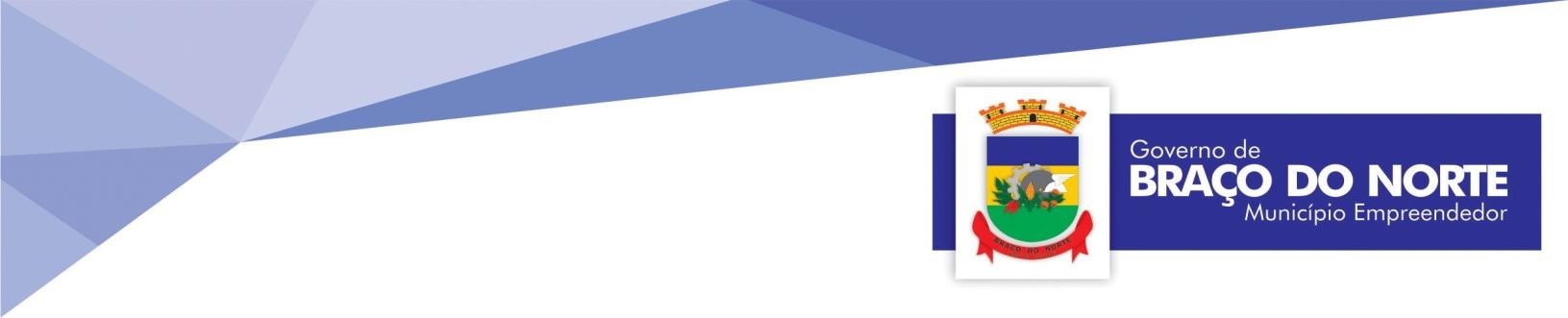 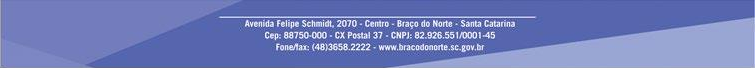 ERRATAA Secretaria Municipal de Educação e Desporto vem por meio deste comunicar que houve um equívoco na convocação de Agentes de Apoio a Educação Infantil na publicação de convocação no Diário Oficial, DOM/SC - Edição N° 4344, Página 257, onde se lê a 195ª colocada Luana Aparecida Cardoso, sendo que a mesma já havia sido convocada pelo concurso público edital 01/2019 anteriormente. Sendo assim, faremos a retificação com próxima convocação.Nívea Willemann RochaSecretaria de Educação e Desporto.Braço do Norte, 02 de outubro de 2023.